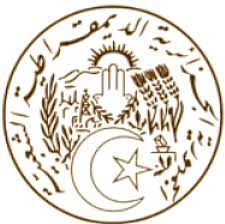 REPUBLIQUE ALGERIENNE DEMOCRATIQUE ET POPULAIREDéclaration de la délégation algérienne35ème session du Groupe de travail sur l’EPU ------------République démocratique populaire lao Genève, le 21 janvier 2020Madame la Présidente,Ma délégation souhaite la bienvenue à la délégation de la République démocratique populaire lao et la remercie pour la présentation de son troisième rapport national au titre du mécanisme de l’Examen Périodique Universel. Mon pays se félicite des mesures prises par la République démocratique populaire lao pour améliorer l’accès à l’éducation et améliorer les taux d’alphabétisation et de scolarisation des femmes et des filles. L’Algérie salue également les progrès accomplis pour renforcer le cadre juridique et politique relatif aux droits de l’enfant et pour incorporer les dispositions de la Convention relative aux droits de l’enfant dans le droit interne. L’Algérie souhaite proposer à la délégation de la République démocratique populaire lao les recommandations suivantes : Mettre effectivement en œuvre les programmes visant à réduire les taux de mortalité et de morbidité infantiles, notamment en améliorant les compétences des sages-femmes et en établissant des normes de qualité en ce qui concerne les soins maternels et néonatals ;Veiller à ce que toutes les filles et toutes les femmes, en particulier celles qui vivent dans les zones rurales et reculées, aient accès à l’éducation, éliminer les stéréotypes discriminatoires qui s’opposaient à la scolarisation des filles et de sensibiliser les parents et responsables locaux à l’importance de l’éducation pour les femmes.L’Algérie souhaite le plein succès à la République démocratique populaire lao dans l’étude et la mise en œuvre des recommandations formulées. Je vous remercie.MISSION PERMANENTE D’ALGERIEAUPRES DE L’OFFICE DES NATIONS UNIES A GENEVE ET DES ORGANISATIONS INTERNATIONALES EN SUISSEالبعثة الدائمة للجزائر لدى مكتب الأمم المتحدة بجنيف والمنظمات الدولية بسويسرا